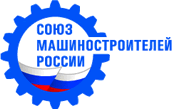 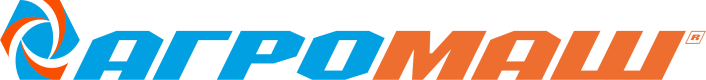 ПРОГРАММА СЕМИНАРА«Использование техники на газомоторном топливе в сельском хозяйстве, как мера снижения себестоимости сельскохозяйственной продукции»ООО «Агромашхолдинг»  Организаторы: ООО «Агромашхолдинг», ООО «ККУ «Концерн «Тракторные заводы», Комитет по тракторному, сельскохозяйственному, лесозаготовительному, дорожно-строительному и коммунальному машиностроению Союза машиностроителей России.Место проведения: «Всероссийский день поля -2016», конференц-зал № 1.Дата проведения: 15 июля, с 13.00 до 14.30.Участники: ООО «Газпром газомоторное топливо», Министерство сельского хозяйства, представители сельскохозяйственных предприятий, Комитет по тракторному, сельскохозяйственному, лесозаготовительному, дорожно-строительному и коммунальному машиностроению Союза машиностроителей России.13.00-13.10Регистрация участников13.10 – 13.25Открытие семинара13.10 – 13.25ООО «Агромашхолдинг» - Концерн «Тракторные заводы»Тема: «Газомоторная техника»Докладчик – Исполнительный директор ООО «Агромашхолдинг» Караджаев Мурад Халикович13.25-13.40ООО «Газпром газомоторное топливо» филиал г.ТомскТема  «Рынок газомоторного топлива: состояние и перспективы развития»Докладчик – Заместитель директора ООО «Газпром газомоторное топливо» филиал г. Томск Евсейкин Петр Анатольевич13.45-14.00Департамент растениеводства, механизации, химизации и защиты растений, Министерство сельского хозяйства Российской ФедерацииТема: «Газомоторная техника, как эффективная мера обновление парка сельскохозяйственной техники» Докладчик – Директор Департамента растениеводства, механизации, химизации и защиты растений  Чекмарев Петр Александрович14.00-14.15Главное управление сельского хозяйства Алтайского краяТема: «Перспективы применения газомоторной техники в агропромышленном комплексе Алтайского края» (тема уточняется)Докладчик - Начальник управления научно-технологической и кадровой политики Главного управления сельского хозяйства Алтайского края  Лукьянов Юрий Степанович14.15 – 14.30ОАО «Алтайский моторный завод»Тема: «Применение газопоршневых электроагретатов, как мера снижения стоимости энергоресурсов»Докладчик - Исполнительный директор ОАО «Алтайский моторный завод» Каменев Александр Михайлович, содокладчик - Ведущий конструктор ОАО «Алтайский моторный завод»  Любимов Алексей Николаевич